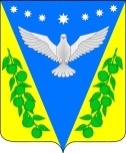 АДМИНИСТРАЦИЯ УСПЕНСКОГО СЕЛЬСКОГО ПОСЕЛЕНИЯ УСПЕНСКОГО РАЙОНАПОСТАНОВЛЕНИЕот 14 декабря 2022 года				                    № 273с. УспенскоеОб утверждении бюджетного прогноза Успенского сельского поселения Успенского района на долгосрочный периодВ соответствии со статьей 170.1 Бюджетного кодекса Российской Федерации, пунктом 5 статьи 11 Федерального закона от 28 июня 2014 г. № 172-ФЗ "О стратегическом планировании в Российской Федерации", постановлением администрации Успенского сельского поселения Успенского района от 20 октября 2021 года № 186 "Об утверждении Порядка разработки и утверждения бюджетного прогноза Успенского сельского поселения Успенского района на долгосрочный период", решениями Совета Успенского сельского поселения Успенского района от 07 декабря 2021 года № 155 "О бюджете Успенского сельского поселения Успенского района на 2022 год" и от 07 декабря 2022 года № 255 "О бюджете Успенского сельского поселения Успенского района на 2023 год", постановляю:Утвердить прогноз основных параметров бюджета Успенского сельского поселения Успенского района согласно приложению № 1 к настоящему постановлению.Утвердить распределение бюджетных ассигнований бюджета Успенского сельского поселения Успенского района на долгосрочный период по муниципальным программам и непрограммным мероприятиям согласно приложению № 2 к настоящему постановлению.Главному специалисту (Пироговой) разместить настоящее постановление на официальном сайте Успенского сельского поселения Успенского района в информационно - телекоммуникационной сети "Интернет".Контроль за выполнением настоящего постановления возложить на заместителя главы администрации Успенского сельского поселения Успенского района Л.В. Зиньковскую.Постановление вступает в силу со дня подписания.Глава Успенского сельскогопоселения Успенского района		                      В.Н. ПлотниковПроект подготовлен и внесен:Главный специалист администрации Успенскогосельского поселения Успенского района                         В.Ф. НовиковаПроект согласован:Заместитель главы администрацииУспенского сельского поселенияУспенского района                                              Л.В. ЗиньковскаяЮрист администрации Успенскогосельского поселения Успенского района                       М.С. ПоповПРИЛОЖЕНИЕ №1к постановлению администрацииУспенского сельского поселения Успенского районаот 14 декабря 2022 года № 273Прогноз основных параметров бюджетаУспенского сельского поселения Успенского районаТыс. руб.Главный специалист администрацииУспенского сельского поселенияУспенского района                                                 В.Ф. НовиковаПРИЛОЖЕНИЕ №2к постановлению администрацииУспенского сельского поселения Успенского районаот 14 декабря 2022 года № 273Распределение бюджетных ассигнований бюджета Успенского сельского поселения Успенского районана долгосрочный период по муниципальным программам и непрограммным мероприятиямТыс. руб.Главный специалист администрацииУспенского сельского поселенияУспенского района                                                 В.Ф. НовиковаПоказательОтчетный годТекущий годОчередной год (n)Первый год планового периода (n+1)Второй год планового периода (n+2)n+3n+4n+5123456789Доходы81480,5100121,199019,684056,179989,579989,579989,579989,5в том числе:налоговые и неналоговые доходы58271,858348,754144,654261,554903,554903,554903,554903,5безвозмездные поступления23208,741772,444875,029794,625086,0519,3519,3519,3целевые поступления от других бюджетов бюджетной системы Российской Федерации23151,918971,624254,020289,816225,3519,3519,3519,3Расходы76064,5109162,998305,483056,179989,579989,579989,579989,5из них:расходы местного бюджета без учета расходов, осуществляемых за счет безвозмездных поступлений от других бюджетов бюджетной системы Российской Федерации73644,090191,374051,462766,363764,279453,479453,479453,4расходы местного бюджета за счет безвозмездных поступлений от других бюджетов бюджетной системы Российской Федерации2420,518971,624254,020289,816225,3536,1536,1536,1Дефицит (-)/ профицит (+)5416,0-9041,8714,21000,00,00,00,00,0Уровень дефицита (-)/ профицита (+), %9,3-15,51,31,80,00,00,00,0Источники финансирования дефицита/ направление профицита местного бюджета5416,0-9041,8714,21000,00,00,00,00,0в том числе:кредиты кредитных организаций-857,2-1285,8-1714,20,00,00,00,00,0бюджетные кредиты0,00,01000,0-1000,00,00,00,00,0иные источники0,00,00,00,00,00,00,00,0Муниципальный долг Успенского сельского поселения Успенского района на конец года3142,81714,21000,00,00,00,00,00,0НаименованиеОтчетный годТекущий годТекущий годОчередной годПервый год планового периодаВторой год планового периодаi + 3i + 4i + 5НаименованиеОтчетный годпланоценка(i)(i + 1)(i + 2)i + 3i + 4i + 5Расходы - всего, в том числе:76 064,5109 162,9109 162,998 305,483 056,179 989,579 989,579 989,579 989,51. Программные расходы - всего, 37 917,963 933,463 933,452 442,136 328,748 870,314 318,414 318,414 318,4в том числе:37 917,963 933,463 933,452 442,136 328,748 870,314 318,414 318,414 318,4Муниципальная программа "Обеспечение деятельности органов местного самоуправления Успенского сельского поселения Успенского района" 11 292,211 347,511 347,59 425,89 170,111 370,111 370,111 370,111 370,1Муниципальная программа "Развитие территориальных органов местного самоуправления в Успенском сельском  поселении Успенского района" 274,5397,5397,5265,0265,0265,0265,0265,0265,0Муниципальная программа "Обеспечение пожарной безопасности на территории Успенского сельского поселения Успенского района" 49,450,050,050,050,050,050,050,050,0Муниципальная программа "Предупреждение и ликвидация чрезвычайных ситуаций и стихийных бедствий природного и техногенного характера на территории Успенского сельского поселения Успенского района" 400,0380,0380,0400,00,00,00,00,00,0Муниципальная программа "Укрепление правопорядка и усиление борьбы с преступностью на территории Успенского сельского поселения Успенского района" 188,0242,5242,5277,0150,0277,0277,0277,0277,0Муниципальная программа "Осуществление комплекса мер в обеспечении безопасности дорожного движения в Успенском сельском поселении" 1 648,62 000,02 000,02 000,02 000,02 000,02 000,02 000,02 000,0Муниципальная программа "Строительство, реконструкция, капитальный ремонт и ремонт автомобильных дорог общего пользования местного значения Успенского сельского поселения Успенского района"2 491,3Муниципальная программа «Антикризисные меры в  жилищно - коммунальном хозяйстве на территории  Успенского сельского поселения Успенского района» 1 382,51 530,91 530,91 500,0Муниципальная программа «Развитие водоснабжения населенных пунктов Успенского сельского поселения Успенского района"10 891,1Муниципальная программа «Энергосбережение и повышение энергетической эффективности на территории Успенского сельского поселения Успенского района» 48,0Муниципальная программа «Газификация Успенского сельского поселения Успенского района» 1 164,5935,0935,05 201,5Муниципальная программа «Водоснабжение населенных пунктов Успенского сельского поселения Успенского района" 605,1637,2637,2Муниципальная программа "Развитие благоустройства населенных пунктов Успенского сельского поселения Успенского района " 18 401,121 343,821 343,87 072,517 141,9Муниципальная программа "Формирование современной городской среды" на 2018-2024 годы Успенского сельского поселения Успенского района236,124 702,724 702,717 763,124 387,3Муниципальная программа «Осуществление деятельности по обращению с животными без владельцев, обитающими на территории Успенского сельского поселения Успенского район"94,1130,0130,0150,0150,0150,0150,0150,0150,0Муниципальная программа "Развитие культуры" Успенского сельского поселения Успенского района" 229,4Муниципальная программа "Поддержка проведения  праздничных мероприятий в Успенском сельском поселении Успенского района" 127,8180,0180,0100,0100,0150,0150,0150,0150,0Муниципальная программа "Поддержка сельских клубных учреждений  на территории Успенского сельского поселения Успенского района"1 720,5Муниципальная программа "Развитие физической культуры и спорта в Успенском сельском поселении Успенского района" 56,156,356,356,356,356,356,356,356,3Муниципальная программа "Строительство, реконструкция, капитальный ремонт и ремонт спортивных площадок в Успенском сельском поселении Успенского района"12 208,52. Непрограммные расходы38 146,645 229,545 229,545 863,346 727,431 119,265 671,165 671,165 671,1